Jméno a příjmeníJméno a příjmeníJméno a příjmeníJméno a příjmeníJméno a příjmeníJméno a příjmeníTřídaTřídaSkupinaNázev úlohyNázev úlohyNázev úlohyNázev úlohyNázev úlohyNázev úlohyNázev úlohyNázev úlohyČíslo úlohyCíl měřeníCíl měřeníCíl měřeníCíl měřeníCíl měřeníCíl měřeníCíl měřeníCíl měřeníCíl měřeníDatum měřeníDatum měřeníDatum měřeníPočet listůKlasifikaceKlasifikaceKlasifikaceKlasifikaceKlasifikaceDatum odevzdáníDatum odevzdáníDatum odevzdáníOdevzdáno dneSchéma zapojení:Schéma zapojení:Schéma zapojení:Schéma zapojení:Schéma zapojení:Schéma zapojení:Schéma zapojení:Schéma zapojení:Schéma zapojení:Zkoušený předmět:Zkoušený předmět:Zkoušený předmět:Zkoušený předmět:Zkoušený předmět:Zkoušený předmět:Zkoušený předmět:Zkoušený předmět:Zkoušený předmět:Použité měřicí přístroje a pomůcky:Použité měřicí přístroje a pomůcky:Použité měřicí přístroje a pomůcky:Použité měřicí přístroje a pomůcky:Použité měřicí přístroje a pomůcky:Použité měřicí přístroje a pomůcky:Použité měřicí přístroje a pomůcky:Použité měřicí přístroje a pomůcky:Použité měřicí přístroje a pomůcky:Označení 
a funkce 
ve schématuNázev přístroje 
PomůckaVýrobce, typ Výrobce, typ Výrobce, typ Evidenční číslo(výrobní číslo)Evidenční číslo(výrobní číslo)PoznámkyPoznámkyJméno a příjmeníTřídaSkupinaNázev úlohyNázev úlohyČíslo úlohyJméno a příjmeníTřídaSkupinaNázev úlohyNázev úlohyČíslo úlohy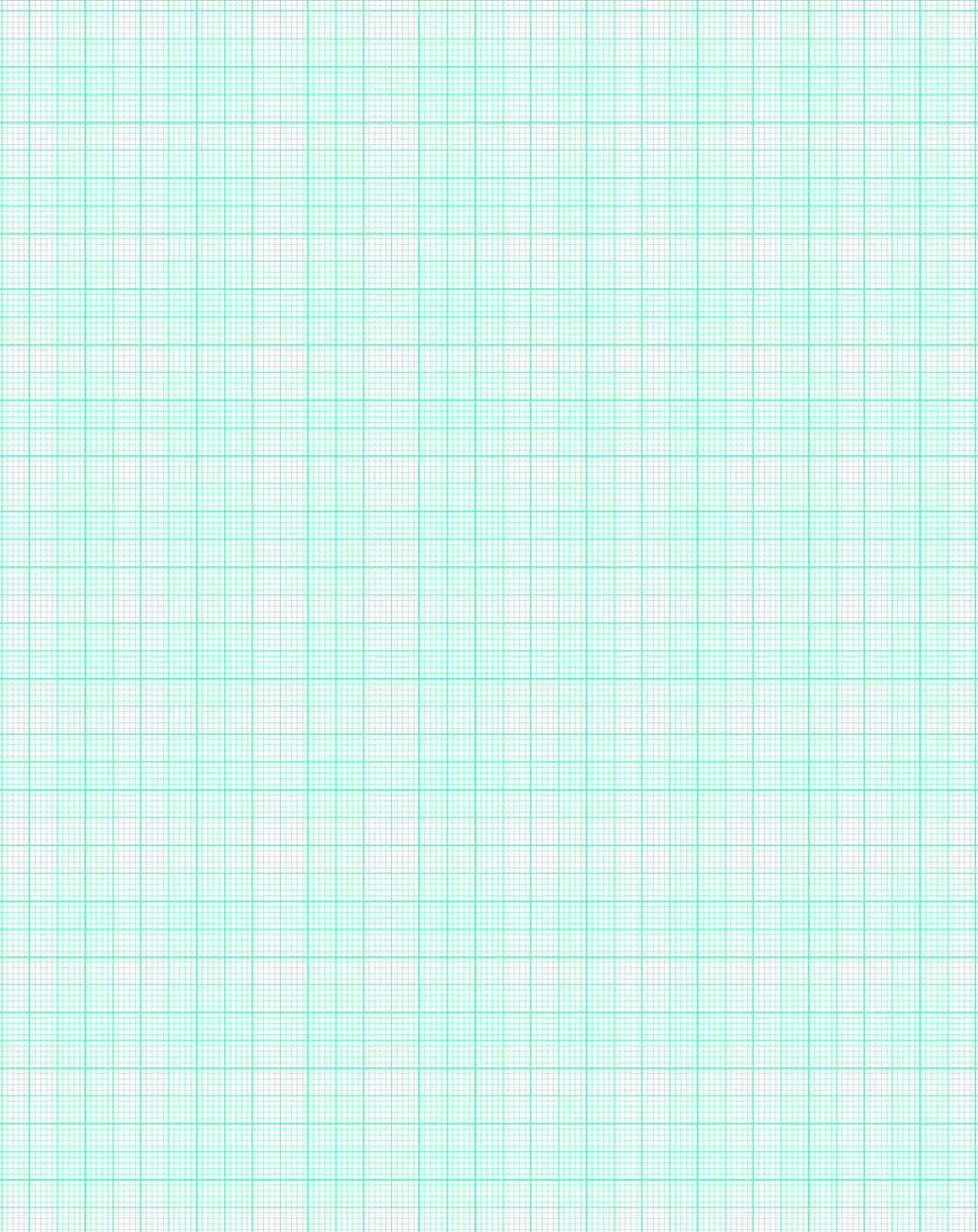 